ЧЕРКАСЬК                 ІСЬКА РАДА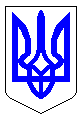 м. ЧеркасиМІСЬКИЙ ГОЛОВАРОЗПОРЯДЖЕННЯВід 02.07.2019 № 422-рПро зупинення дії рішення виконавчого комітету Черкаської міської ради від 25.06.2019 №711«Про визнання конкурсу з перевезення пасажирів на автобусному маршруті загального користуванняу м. Черкаси за об’єктом конкурсу №21 таким, що не відбувся»           Відповідно до п. 7 ст. 59 Закону України «Про місцеве самоврядування в Україні», розглянувши зауваження до рішення заступника начальника управління – начальника відділу загально-правових питань департаменту управління справами та юридичного забезпечення Пидорич К.М. від 27.06.2019:      1. Зупиняю дію рішення виконавчого комітету Черкаської міської ради від 25.06.2019 №711 «Про визнання конкурсу з перевезення пасажирів на автобусному маршруті загального користування у м. Черкаси за об’єктом конкурсу №21 таким, що не відбувся».      2. Доручаю директору департаменту житлово-комунального комплексу Панченку Ю.В. підготувати відповідний проект рішення на розгляд міської ради.      3. Контроль за виконанням розпорядження залишаю за собою.Міський голова                                                                              А.В. Бондаренко